Videos 10K, L, M – Viscosity, Stokes, and Reynolds Numbers	 Name					10K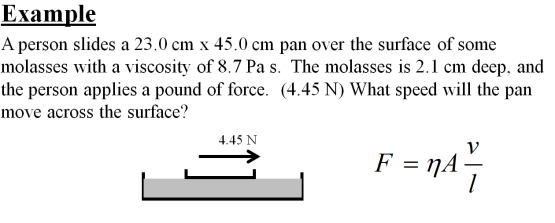 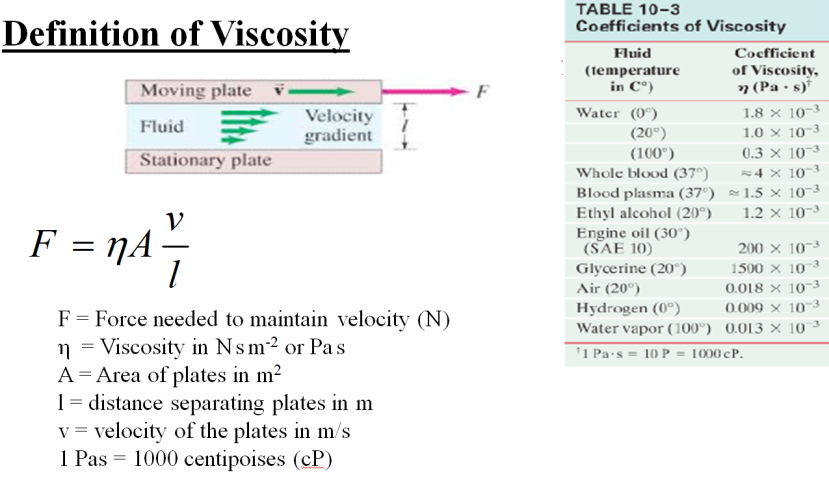 10L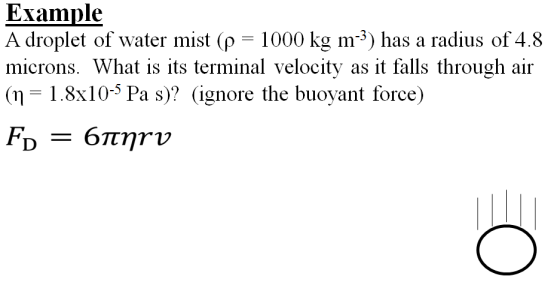 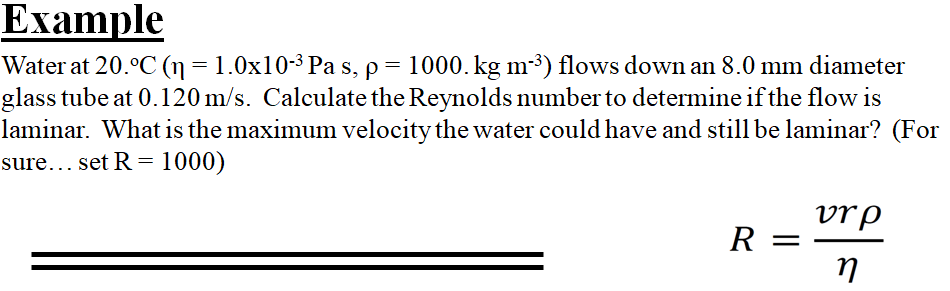 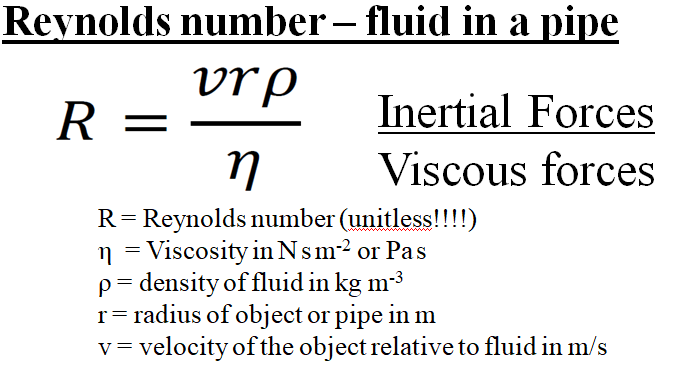 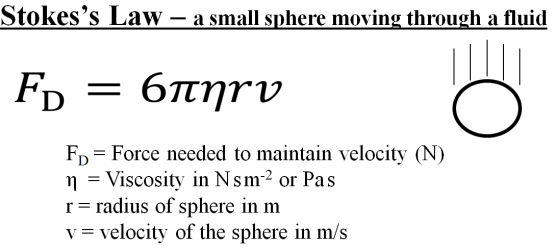 Whiteboards.1. What force is needed to move a 0.85 cm diameter marble through Karo corn syrup at 1.00 cm/s?  η = 2.350 Pa s (1.9 mN)2. A water droplet has a terminal velocity of 0.00350 m/s falling through air.  What is its radius?  (ignore the buoyant force)Water: ρ = 1000. kg m-3Air: η = 1.81x10-5 Pa s (5.39 microns)3. What would be the terminal velocity of a 8.20 μm diameter piece of basalt silt (ρ = 2920 kg m-3) sinking in water with a density of 1025 kg m-3 and a viscosity of 1.72x10-3 Pa s.  (You can’t ignore the buoyant force on the particle)  What time would it take in minutes and seconds to settle in a test tube that is 5.40 cm tall?(4.04x10-5 m/s, 22 minutes 17 s – demo centrifuge)4. What is the Reynolds number for a ping pong ball going through the air at 5.10 m/s?  Use r = 0.0200 m.  Is the flow around it laminar? (R<1000)ρ = 1.29 kg m-3η = 1.81x10-5 Pa s(7270 – so no)5. What is the maximum speed air could move down a 12.2 cm diameter duct and have laminar flow?  (R < 1000)ρ = 1.29 kg m-3η = 1.81x10-5 Pa s (0.230 m/s)5. What is the maximum speed air could move down a 12.2 cm diameter duct and have laminar flow?  (R < 1000)ρ = 1.29 kg m-3η = 1.81x10-5 Pa s (0.230 m/s)